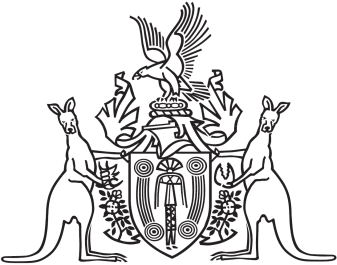 Northern Territory of AustraliaGovernment GazetteISSN-0157-833XNo. S8	15 March 2017Northern Territory of AustraliaHealth Practitioners ActTermination and Appointment of InspectorsThe Pharmacy Premises Committee:under section 71(1) of the Health Practitioners Act (Act) and section 44(1) of the Interpretation Act terminate all previous appointments of persons as inspectors;under section 71(1) of the Act, with reference to section 42(1) of the Interpretation Act, appoint each person named in the Schedule to be an inspector for the purpose of investigating matters to ensure compliance with Schedule 7 of the Act. Dated 8 March 2017Shelley ForesterPharmacy Premises CommitteeScheduleNina BertramChristopher Paul DalyLisa Jane HallPeter James KernMaria MoussaFrancis Xavier SchobbenHelgi Ann Niitoja Stone